Name of journal: World Journal of GastroenterologyESPS Manuscript NO: 28640Manuscript Type: ORIGINAL ARTICLEBasic StudyPercutaneous transgastric endoscopic tube ileostomy using an Introducer Kit in a porcine survival modelShi H et al. NOTES tube ileostomy in a porcine survival modelHong Shi, Su-Yu Chen, Yong-Guang Wang, Sheng-Jun Jiang, He-Li Cai, Kai Lin, Zhao-Fei Xie, Fen-Fang DongHong Shi, Su-Yu Chen, Zhao-Fei Xie, Department of Gastrointestinal Endoscopy, Fujian Provincial Tumor Hospital, Teaching Hospital of Fujian Medical University, Fuzhou 350014, Fujian Province, ChinaSheng-Jun Jiang, Yong-Guang Wang, Department of Minimally Invasive Surgery, Beijing Chuiyangliu Hospital, Institute of Minimally Invasive Medicine of Tongji University, Beijing 100022, ChinaHe-Li Cai, Department of Gastroenterology, Fuzhou Seventh Hospital, Fuzhou 350001, Fujian Province, ChinaKai Lin, Department of General Surgery, Fuzhou Seventh Hospital, Fuzhou 350001, Fujian Province, ChinaFen-Fang Dong, Faculty of Medical Technology and Engineering, Fujian Medical University, Fuzhou 350004, Fujian Province, ChinaAuthor contributions: Shi H and Chen SY contributed equally to this work; Shi H and Chen SY were responsible for the study concept and design, including endoscopic procedures; all authors conducted the endoscopic operations together; Chen SY drafted the manuscript; Shi H revised and finalized the manuscript.Supported by the Natural Science Foundation Project of Fujian Provincial Department of Science and Technology, No. 2014J01407; the Fuzhou Technology Planning Project, No. 2013-S-129-2; and the College Students’ Innovation and Entrepreneurship Planning Project of Fujian Medical University, No. C1503.Institutional review board statement: The study was reviewed and approved by the Institutional Review Board of Fujian Provincial Tumor Hospital, Teaching Hospital of Fujian Medical University (protocol number: 2014J01407, 2013-S-129-2, C1503).Conflict-of-interest statement: To the best of our knowledge, no conflict of interest exists.Data sharing statement: No additional data are available.Open-Access: This article is an open-access article which was selected by an in-house editor and fully peer-reviewed by external reviewers. It is distributed in accordance with the Creative Commons Attribution Non Commercial (CC BY-NC 4.0) license, which permits others to distribute, remix, adapt, build upon this work non-commercially, and license their derivative works on different terms, provided the original work is properly cited and the use is non-commercial. See: http://creativecommons.org/licenses/by-nc/4.0/Manuscript source: Unsolicited manuscriptCorrespondence to: Hong Shi, MD, Department of Gastrointestinal Endoscopy, Fujian Provincial Tumor Hospital, Teaching Hospital of Fujian Medical University, Fuzhou 350014, Fujian Province, China. endoshihong@hotmail.comTelephone: +86-591-83660063Fax: +86-591-83660063Received: July 8, 2016Peer-review started: July 12, 2016First decision: August 8, 2016Revised: August 18, 2016Accepted: August 30, 2016Article in press:Published online:AbstractAIMTo introduce a novel technique, natural orifice transgastric endoscopic surgery (NOTES) tube ileostomy, in a porcine model, which is performed using pelvis-directed submucosal tunneling endoscopic gastrostomy and endoscopic tube ileostomy using an Introducer Kit containing a loop fixture.MethodsSix live pigs (three in the non-survival group and three in the survival group) were used. A double-channeled therapeutic endoscope was introduced perorally into the stomach. A gastrostomy was made using a 2-cm transversal mucosal incision following the creation of a 5-cm longitudinal pelvis-directed submucosal tunnel. The pneumoperitoneum was established via the endoscope. In the initial three operations of the series, a laparoscope was transumbilically inserted for guiding tunnel direction, intra-peritoneal spatial orientation and distal ileum identification. Endoscopic tube ileostomy was conducted by adopting an introducer method and using a Percutaneous Endoscopic Gastrostomy Catheter Kit equipped with the Loop Fixture, according to the instruction booklet. The distal tip of the 15 Fr catheter was placed toward the proximal limb of the ileum to optimize intestinal content drainage. Finally, the tunnel entrance of the gastrostomy was closed using nylon endoloops with the aid of a twin grasper. The gross and histopathological integrity of gastrostomy closure and the abdominal wall-ileum stoma tract formation were assessed 1 week after the operation.ResultsTransgastric endoscopic tube ileostomy was successful in all six pigs, without major bleeding. The mean operation time was 71 min (range, 60-110 min). There were no intraoperative complications or hemodynamic instability. The post-mortem, which was conducted one-week postoperatively, showed the complete healing of the gastrostomy and adequate stoma tract formation of ileostomy.Conclusion Transgastric endoscopic tube ileostomy is technically feasible and reproducible in an animal model, and this technique is worthy of further improvement.Key words: Natural orifice transluminal endoscopic surgery; Tube ileostomy; Endoloop; Submucosal tunneling; Pigs © The Author(s) 2016. Published by Baishideng Publishing Group Inc. All rights reserved.Core tip: A novel technique, natural orifice transgastric endoscopic surgery tube ileostomy, may be successfully performed in a porcine survival model using pelvis-directed submucosal tunneling endoscopic gastrostomy, followed by endoscopic tube ileostomy using an Introducer Kit containing a loop fixture.Shi H, Chen SY, Wang YG, Jiang SJ, Cai HL, Lin K, Xie ZF, Dong FF. Percutaneous transgastric endoscopic tube ileostomy using an Introducer Kit in a porcine survival model. World J Gastroenterol 2016; In pressIntroductionAnastomotic leakage is one of the major complications that occurs after anterior resection of the rectum for rectal cancer with a low extra-peritoneal colorectal anastomosis[1,2]. With the development of surgery, a defunctioning stoma, colostomy or ileostomy, have become a mainstay of proximal fecal diversion to protect against primary colorectal anastomosis and to reduce the risk and lessen the severity of the sequelae of anastomotic leakage, such as fecal peritonitis and sepsis. However, established conventional defunctioning stomas, including loop colostomy and loop ileostomy, require a second surgical reversal[3], which may cause morbidity and even mortality. Percutaneous tube ileostomy, which is achieved by inserting a tube placed into the distal ileum through the abdominal wall, has been reported as an alternative that can achieve similar temporary fecal diversion, ensuring greater comfort for the patient and easier management, as well as avoiding the additional surgical procedure required for the closure of a conventional loop-ostomy[4].Percutaneous tube ileostomy for anastomotic protection is clinically performed by laparotomy or laparoscopy. Natural orifice transluminal endoscopic surgery (NOTES)[5-8] may represent an alternative for the execution of the tube ileostomy procedure, as this method is less invasive and is associated with less postoperative pain compared with the two former methods. To date, there is no literature regarding the NOTES tube ileostomy. The aim of our study was to demonstrate the feasibility and reproducibility of a novel technique of percutaneous transgastric endoscopic tube ileostomy using an Introducer Kit in a porcine survival model.Materials and methods Animal modelOur study was performed on six healthy female domestic pigs weighing between 15 and 20 kg, of which three were enrolled in a non-survival group and three were enrolled in a one-week survival group. All animals were fasted for 24 h prior to surgery. Induction of anesthesia was achieved by an intramuscular injection of 100 mg ketamine, 10 mg droperidol and 1 mg atropine, and the maintenance of anesthesia was achieved by an intravenous drip of propofol at a dose of 10 mL/h with endotracheal intubation. The heart frequency and oxygen saturation of each animal was monitored during the operation. Animals were maintained in a supine position to allow for optimal access and peritoneal exploration. This study was approved by the Institutional Animal Use and Care Committee of Fujian Provincial Tumor Hospital, Teaching Hospital of Fujian Medical University, Fuzhou, China.NOTES tube ileostomyCreation of the gastrostomy by directed submucosal tunneling (Figure 1A-C): A 2-cm transversal mucosal incision was created near the gastro-esophageal junction with a Dual knife (KD650L Olympus, Tokyo, Japan), followed by the creation of a 5-cm longitudinal submucosal pelvis-directed tunnel[9,10]. The tunnel ended with a seromuscular incision, and the exit site was selected at the greater curvature of the stomach. Then, the dual-channel therapeutic endoscope (GIF2TQ260M, Olympus, Tokyo, Japan) was advanced into the peritoneal cavity through the gastrostomy site. A pelvis (left lower quadrant abdomen)-directed tunnel was considered successful if the exit was in line with the urinary bladder, the body or the left horn of the uterus. The pneumoperitoneum was established via the endoscope. In the initial three operations of the non-survival series, trans-umbilical laparoscopic visualization was used to guide tunnel direction assessment, intra-peritoneal spatial orientation and subsequent terminal ileum identification.Creation of the ileostomy using the introducer method (Figure 2A-F): A 15 Fr rubber coated silicone balloon catheter (Cliny PEG Kit, Create Medic, Japan) was used as the tube stoma. The optimal ileostomy site was determined by depressing the left lower abdominal wall with a finger until the tip of the finger was visible intraperitoneally under endoscopic visualization. The pneumoperitoneum was decompressed to make the distal ileum closer to the parietal peritoneum. After being grasped and held toward the needle, which had penetrated through the anterior abdominal wall, the anti-mesenteric side of the distal ileum was punctured using a double-lumen loop fixture device under laparoscopic or endoscopic guidance. Two stitches were placed approximately 2-3 cm apart. An abdominal wall incision was made between the two suture points, and a trocar with a plastic “T” peel-away sheath was introduced into the ileum through the incision site. After removal of the trocar, a 15 Fr catheter was introduced into the plastic sheath. The distal tip of the 15 Fr catheter was placed toward the proximal limb of the ileum to optimize intestinal content drainage. The balloon at the tip of the catheter was inflated with 5 mL of sterile water, and the catheter was pulled until the appropriate approximation of the balloon to the abdominal wall was achieved. The peel-away sheath was then removed, and the retaining plate was placed. Closure of the gastrostomy (Figure 3): The pneumoperitoneum was evacuated endoscopically, and the dual-channel therapeutic endoscope was then withdrawn into the stomach through the gastrostomy site. An endoloop, followed by the twin grasper, was inserted into the gastric cavity through one of the two channels and placed at the gastrostomy side. The gastric tissues adjacent to the mucosal defect were clamped with the twin grasper and then dragged into the transparent cap previously mounted on the tip of the endoscope. Then, they were fully aspirated into the transparent cap, and the bilateral gastric mucosal layers were approximated by tightening the endoloop. If the defect closure was incomplete, more endoloops were used to close the remaining portions. Two to three endoloops were placed to secure the closure.Postoperative careAt 48 h after the procedure, the animals were fed a liquid oral diet for two days, followed by a semi-fluid diet for three days. Irrigation was performed once a day to keep the tube patent. The animals were monitored for food intake, defecation, infection and other postoperative complications for 1 wk. Euthanasia and necropsyEuthanasia was performed immediately in the non-survival group and one week after the procedure in the survival group. Necropsy results, including injury to adjacent organs, vascular bleeding, gross and histopathological evaluation of gastrostomy closure and stoma tract formation of ileostomy, were recorded. Both the healing and formation processes were classified into three phases: the inflammatory, proliferative, and remodeling phases. The inflammatory phase (first) is characterized by the accumulation of polymorphonuclear neutrophils and vasodilation; the proliferation phase (second) is characterized by the accumulation of macrophages and fibroblasts, angiogenesis, and collagen deposition; and the remodeling phase (third) is characterized by the rearrangement of collagen fibers. The microscopic factors of the aforementioned phases were assessed using a semi-quantitative scoring method of 0-3 points, where 0 = absence, 1 = a little, 2 = moderate, and 3 = abundant[11].Animal care and use statementThe animal protocol was designed to minimize pain or discomfort to the animals. All animals were euthanized by barbiturate overdose (intravenous injection, 150 mg/kg pentobarbital sodium) for tissue collection.ResultsTransgastric endoscopic tube ileostomy was successfully performed in all six pigs, without major bleeding. The mean operation time was 71 min (range, 60-110 min). There were no intraoperative complications or hemodynamic instability. In the non-survival group, the post-mortem showed the secure closure of the gastrostomy created by submucosal tunneling and the immediate patency of the ileostomy. Neither gastrostomy nor ileostomy leakage were identiﬁed on methylene blue evaluation. In the survival group, the emission of both trans-ileostomy and trans-anus feces were observed. At necropsy, all three gastrostomy sites had completely healed (Figure 4A and B), the tubes were kept patent and their corresponding ileostomy sites were intact, without evidence of serious infection or significant leakage, as determined by gross assessment. The formation of granulation tissue was observed around the central stoma tract (Figure 5A and B). On post-operative day 7, both the gastrostomy and the ileostomy were classified as being in the proliferation phase (Table 1).DiscussionTo the best of our knowledge, this is the first study addressing the NOTES tube ileostomy in a porcine survival model. Safe peritoneal access and secure closure of the access site during NOTES remain significant concerns and must be addressed before its introduction into clinical practice. In our study, the pelvis-directed submucosal tunneling technique was applied to achieve trans-gastric peritoneal access. Under direct visualization, blood vessels can be clearly identified and precisely coagulated in the submucosal tunnel. Moreover, compared with a direct full-thickness incision, a sero-muscular incision may minimize inadvertent injury because the adjacent organs can be visualized through the thin seromuscular layer of the stomach. Furthermore, a designed submucosal tunnel enables in-line endoscope positioning toward predetermined left lower abdominal target locations, without the need for endoscopic retroflexion[10]. As has been reported, the closure of the gastric mucosal incision site with conventional endoscopic clips was easy and secure[9,10]. In the current study, a novel technique of endoloop-ligation[12,13], in combination with the dedicated twin grasper, was introduced to facilitate the endoscopic closure of the tunnel entrance in the stomach. The Ovesco twin grasper has two jaws that can open and close separately to approximate defect edges[14,15]. Histopathologic examination showed the satisfactory healing of the submucosal tunnel, thus proving that gastric closure with endoloops was both simple and reliable.With regards to using tube ileostomy as a diversion procedure, there has been a re-emergence of interest in the use of tube ileostomy to defunction a distal colorectal anastomosis. A systematic review and pooled analysis of seven studies comparing tube ileostomy with loop ileostomy showed no significant difference in anastomotic leak rate[1]. Tube ileostomy is an alternate diversion procedure that has few complications and is easy to construct and manage compared to conventional loop ileostomy. This procedure can effectively divert the bowel contents and avoid the need for a second surgery and its related complications[16-22]. Clinically, there are two methods for placing the tube. One is the trans-caecal approach, which after anastomosis, an appendectomy or caecostomy is performed, allowing the introduction of the tube into the caecal cavity and then into the terminal ileum via the ileocaecal valve (ICV). The other method is to place the tube directly into the terminal ileum. In our study, the introducer method via the distal ileum approach was similar to gastropexy[23-29]. The only difference was that, in our study, the anti-mesenteric side of the distal ileum was sutured to the lower anterior abdominal wall, while gastropexy was achieved by suturing the anterior gastric wall to the anterior abdominal wall before PEG-catheter insertion. Gastropexy may prevent stomal leakage and subsequent peritonitis secondary to early inadvertent percutaneous gastrostomy dislodgement. Similarly, suturing the ileum to the abdominal wall may reduce the risk of peri-stomal cellulitis before stoma tract maturation. The binding of the ileum to the abdominal wall was created by the placement of two stitches using a double-lumen loop fixture device around a target abdominal stoma site, which has not been previously reported.The maturation of the stoma tract is critical to percutaneous gastrostomy, and this principle also applies to percutaneous tube ileostomy. Our study showed that the time required for stoma tract formation was approximately 1 wk after ileostomy, thus providing a safe timeframe for tube removal. Similar results were obtained in human studies, in which the exact timing of tube removal ranged from 7 d to over 3 wk postoperatively[1,30].In conclusion, this novel technique for performing tube ileostomy exclusively by NOTES is technically feasible and reproducible in an animal model and is worthy of further improvement.COMMENTSBackgroundEstablished conventional defunctioning stomas, loop colostomy and loop ileostomy, have become a mainstay of proximal fecal diversion to protect against primary colorectal anastomosis and to reduce the risk and lessen the severity of the sequelae of anastomotic leakage, such as fecal peritonitis and sepsis. Percutaneous tube ileostomy has been reported as an alternative that can achieve similar temporary fecal diversion, ensuring greater comfort for the patient and easier management, as well as avoiding the additional surgical procedure required for the closure of a conventional loop-ostomy.Research frontiersPercutaneous tube ileostomy for anastomotic protection is clinically performed by laparotomy or laparoscopy. To date, there is no literature regarding the tube ileostomy.Innovations and breakthroughA novel technique of percutaneous transgastric endoscopic tube ileostomy may be successfully performed in a porcine survival model, using pelvis-directed submucosal tunneling endoscopic gastrostomy and endoscopic tube ileostomy using an Introducer Kit containing a loop fixture. ApplicationsThis study demonstrates the potential application of percutaneous transgastric endoscopic tube ileostomy using an Introducer Kit for temporary fecal diversion.TerminologyA novel NOTES tube ileostomy is performed using pelvis-directed submucosal tunneling endoscopic gastrostomy, following by endoscopic tube ileostomy using the introducer method.Peer-reviewThis is an interesting study about the percutaneous transgastric endoscopic tube ileostomy using an Introducer Kit in a porcine survival model. The study is well designed and the results are good discussed. References1 Nachiappan S, Datta U, Askari A, Faiz O. Tube ileostomy for faecal diversion in elective distal colorectal anastomosis: a systematic review and pooled analysis. Colorectal Dis 2015; 17: 665-673 [PMID: 25959023 DOI: 10.1111/codi.12997]2 Sheng QS, Hua HJ, Cheng XB, Wang WB, Chen WB, Xu JH, Lin JJ. A Modified Spontaneously Closed Defunctioning Tube Ileostomy After Anterior Resection of the Rectum for Rectal Cancer with a Low Colorectal Anastomosis. Indian J Surg 2016; 78: 125-129 [PMID: 27303122 DOI: 10.1007/s12262-015-1332-6]3 Markides GA, Wijetunga IU, Brown SR, Anwar S. Meta-analysis of handsewn versus stapled reversal of loop ileostomy. ANZ J Surg 2015; 85: 217-224 [PMID: 24920298 DOI: 10.1111/ans.12684]4 Bugiantella W, Rondelli F, Mariani L, Boni M, Ermili F, Avenia N, Mariani E. Temporary percutaneous ileostomy for faecal diversion after intestinal resection for acute abdomen in elderly: how to avoid the conventional loop ileostomy. Int J Surg 2014; 12 Suppl 2: S144-S147 [PMID: 25157995 DOI: 10.1016/j.ijsu.2014.08.361]5 Kantsevoy SV, Armengol-Miro JR. Endoscopic Suturing, an Essential Enabling Technology for New NOTES Interventions. Gastrointest Endosc Clin N Am 2016; 26: 375-384 [PMID: 27036903 DOI: 10.1016/j.giec.2015.12.005]6 Liu BR, Song JT. Submucosal Tunneling Endoscopic Resection (STER) and Other Novel Applications of Submucosal Tunneling in Humans. Gastrointest Endosc Clin N Am 2016; 26: 271-282 [PMID: 27036897 DOI: 10.1016/j.giec.2015.12.003]7 Yip HC, Chiu PW. Recent advances in natural orifice transluminal endoscopic surgery†. Eur J Cardiothorac Surg 2016; 49 Suppl 1: i25-i30 [PMID: 26494866 DOI: 10.1093/ejcts/ezv364]8 Patel N, Seneci C, Yang GZ, Darzi A, Teare J. Flexible platforms for natural orifice transluminal and endoluminal surgery. Endosc Int Open 2014; 2: E117-E123 [PMID: 26135256 DOI: 10.1055/s-0034-1377171]9 Teoh AY, Chiu PW, Chan SM, Wong TC, Lau JY, Ng EK. Direct incision versus submucosal tunneling as a method of creating transgastric accesses for natural orifice transluminal endoscopic surgery (NOTES) peritoneoscopy: randomized controlled trial. Dig Endosc 2013; 25: 281-287 [PMID: 23368513 DOI: 10.1111/j.1443-1661.2012.01390.x]10 Pauli EM, Haluck RS, Ionescu AM, Rogers AM, Shope TR, Moyer MT, Biswas A, Mathew A. Directed submucosal tunneling permits in-line endoscope positioning for transgastric natural orifice translumenal endoscopic surgery (NOTES). Surg Endosc 2010; 24: 1474-1481 [PMID: 20033729 DOI: 10.1007/s00464-009-0760-4]11 Phillips JD, Kim CS, Fonkalsrud EW, Zeng H, Dindar H. Effects of chronic corticosteroids and vitamin A on the healing of intestinal anastomoses. Am J Surg 1992; 163: 71-77 [PMID: 1733376 DOI: 10.1016/0002-9610(92)90255-P]12 Zheng Z, Jiao G, Wang T, Chen X, Wang B. Ligation-Assisted Endoscopic Enucleation for the Resection of Gastrointestinal Tumors Originating from the Muscularis Propria: Analysis of Efficacy and Facility. Dig Surg 2016; 33: 488-494 [PMID: 27250727 DOI: 10.1159/000445957]13 von Renteln D, Schmidt A, Vassiliou MC, Rudolph HU, Caca K. Endoscopic full-thickness resection and defect closure in the colon. Gastrointest Endosc 2010; 71: 1267-1273 [PMID: 20598252 DOI: 10.1016/j.gie.2009.12.056]14 von Renteln D, Denzer UW, Schachschal G, Anders M, Groth S, Rösch T. Endoscopic closure of GI fistulae by using an over-the-scope clip (with videos). Gastrointest Endosc 2010; 72: 1289-1296 [PMID: 20951989 DOI: 10.1016/j.gie.2010.07.033]15 Guo J, Liu Z, Sun S, Liu X, Wang S, Ge N, Wang G, Qi Y. Endoscopic full-thickness resection with defect closure using an over-the-scope clip for gastric subepithelial tumors originating from the muscularis propria. Surg Endosc 2015; 29: 3356-3362 [PMID: 25701060 DOI: 10.1007/s00464-015-4076-2]16 Zhou X, Lin C, Chen W, Lin J, Xu J. Completely diverted tube ileostomy compared with loop ileostomy for protection of low colorectal anastomosis: a pilot study. Colorectal Dis 2014; 16: O327-O331 [PMID: 24592884 DOI: 10.1111/codi.12604]17 Rondelli F, Balzarotti R, Bugiantella W, Mariani L, Pugliese R, Mariani E. Temporary percutaneous ileostomy versus conventional loop ileostomy in mechanical extraperitoneal colorectal anastomosis: a retrospective study. Eur J Surg Oncol 2012; 38: 1065-1070 [PMID: 22951359 DOI: 10.1016/j.ejso.2012.07.110]18 Patil V, Vijayakumar A, Ajitha MB, Kumar L S. Comparison between Tube Ileostomy and Loop Ileostomy as a Diversion Procedure. ISRN Surg 2012; 2012: 547523 [PMID: 23320194 DOI: 10.5402/2012/547523]19 Danielsen AK, Park J, Jansen JE, Bock D, Skullman S, Wedin A, Marinez AC, Haglind E, Angenete E, Rosenberg J. Early Closure of a Temporary Ileostomy in Patients With Rectal Cancer: A Multicenter Randomized Controlled Trial. Ann Surg 2016; Epub ahead of print [PMID: 27322187 DOI: 10.1097/SLA.0000000000001829]20 Salamone G, Licari L, Agrusa A, Romano G, Cocorullo G, Falco N, Tutino R, Gulotta G. Usefulness of ileostomy defunctioning stoma after anterior resection of rectum on prevention of anastomotic leakage A retrospective analysis. Ann Ital Chir 2016; 87: 155-160 [PMID: 27179231]21 Markides GA, Wijetunga I, McMahon M, Gupta P, Subramanian A, Anwar S. Reversal of loop ileostomy under an Enhanced Recovery Programme - Is the stapled anastomosis technique still better than the handsewn technique? Int J Surg 2015; 23: 41-45 [PMID: 26403069 DOI: 10.1016/j.ijsu.2015.09.039]22 Brook AJ, Mansfield SD, Daniels IR, Smart NJ. Incisional hernia following closure of loop ileostomy: The main predictor is the patient, not the surgeon. Surgeon 2016; Epub ahead of print [PMID: 27161097 DOI: 10.1016/j.surge.2016.03.004]23 Maxwell CI, Hilden K, Glasgow RE, Ollerenshaw J, Carlisle JG, Fang JC. Evaluation of gastropexy and stoma tract maturation using a novel introducer kit for percutaneous gastrostomy in a porcine model. JPEN J Parenter Enteral Nutr 2011; 35: 630-635 [PMID: 21765053 DOI: 10.1177/0148607111413596]24 Imaeda H, Nakajima K, Hosoe N, Nakahara M, Zushi S, Kato M, Kashiwagi K, Matsumoto Y, Kimura K, Nakamura R, Wada N, Tsujii M, Yahagi N, Hibi T, Kanai T, Takehara T, Ogata H. Percutaneous endoscopic gastrostomy under steady pressure automatically controlled endoscopy: First clinical series. World J Gastrointest Endosc 2016; 8: 186-191 [PMID: 26862369 DOI: 10.4253/wjge.v8.i3.186]25 Adachi Y, Akino K, Mita H, Kikuchi T, Yamashita K, Sasaki Y, Arimura Y, Endo T. Systemic Prophylactic Antibiotics for the Modified Introducer Method for Percutaneous Endoscopic Gastrostomy: A Prospective, Randomized, Double-Blind Study. J Clin Gastroenterol 2016; Epub ahead of print [PMID: 26756107 DOI: 10.1097/MCG.0000000000000470]26 Fox-Alvarez WA, Case JB, Cooke KL, Garcia-Pereira FL, Buckley GJ, Monnet E, Toskich BB. Temporary percutaneous T-fastener gastropexy and continuous decompressive gastrostomy in dogs with experimentally induced gastric dilatation. Am J Vet Res 2016; 77: 771-778 [PMID: 27347832 DOI: 10.2460/ajvr.77.7.771]27 Milovanovic L, Kennedy SA, Chrea B, Midia M. Safety and Short-Term Complication Rates Using Single-Puncture T-Fastener Gastropexy. J Vasc Interv Radiol 2016; 27: 898-904 [PMID: 27134109 DOI: 10.1016/j.jvir.2016.02.033]28 Al-Jazaeri A, Al-Dekhayel M, Al-Saleh N, Al-Turki A, Al-Dhaheri M, Khan S. Guided Transabdominal U-Stitches Gastropexy: A Simplified Technique for Secure Laparoscopic Gastrostomy Tube Insertion. J Laparoendosc Adv Surg Tech A 2016; Epub ahead of print [PMID: 26953774 DOI: 10.1089/lap.2015.0263]29 Round S, Popovitch C. Prophylactic Gastropexy Incorporating a Gastrotomy Incision in Dogs: A Retrospective Study of 21 Cases (2011-2013). J Am Anim Hosp Assoc 2016; 52: 115-118 [PMID: 26808434 DOI: 10.5326/JAAHA-MS-6285]30 Hua H, Xu J, Chen W, Zhou X, Wang J, Sheng Q, Lin J. Defunctioning cannula ileostomy after lower anterior resection of rectal cancer. Dis Colon Rectum 2014; 57: 1267-1274 [PMID: 25285693 DOI: 10.1097/DCR.0000000000000217]P-Reviewer: Higuchi K, Mulvihill S, Yamaoka Y S-Editor: Gong ZML-Editor: E-Editor:Specialty type: Gastroenterology and hepatologyCountry of origin: ChinaPeer-review report classificationGrade A (Excellent): AGrade B (Very good): B, BGrade C (Good): 0Grade D (Fair): 0Grade E (Poor): 0A                         B                          C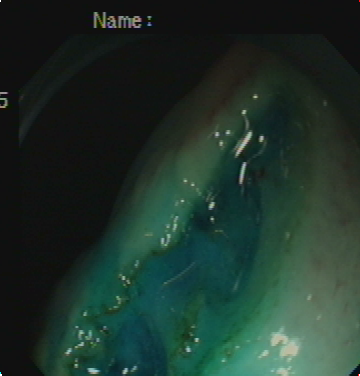 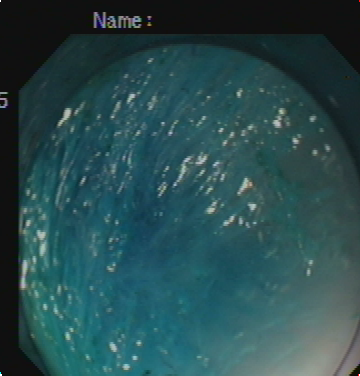 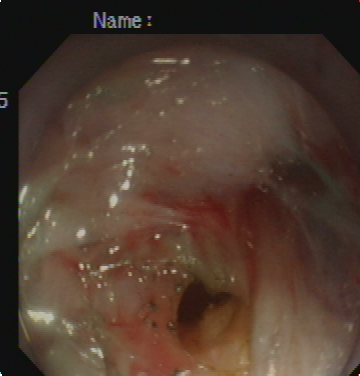 Figure 1 Step-by-step procedure of pelvis-directed submucosal tunneling endoscopic gastrostomy. A: Gastric mucosal incision; B: Submucosal tunneling; C: Seromuscular incision.A                         B                         C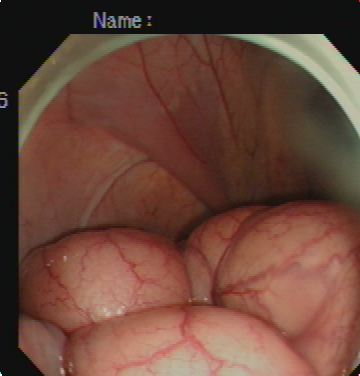 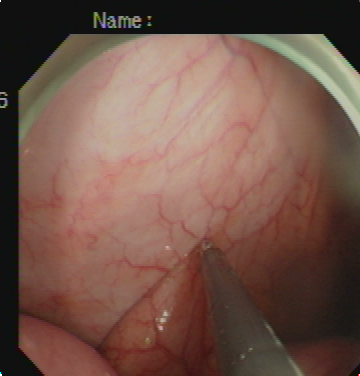 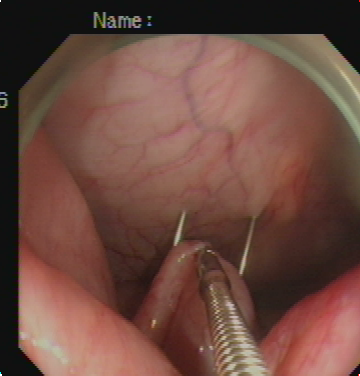 D                         E                        F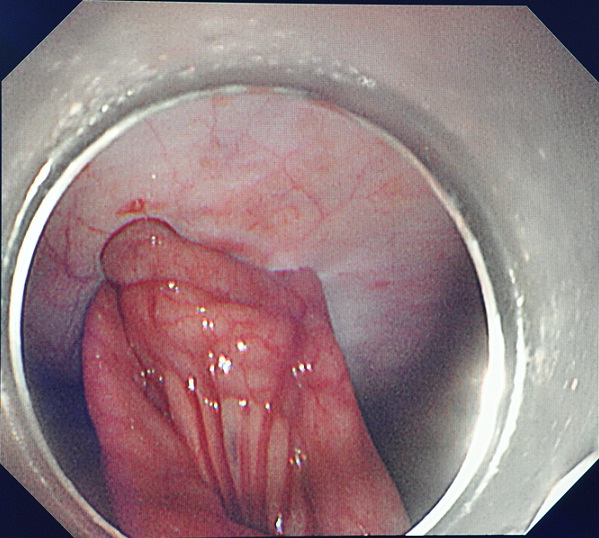 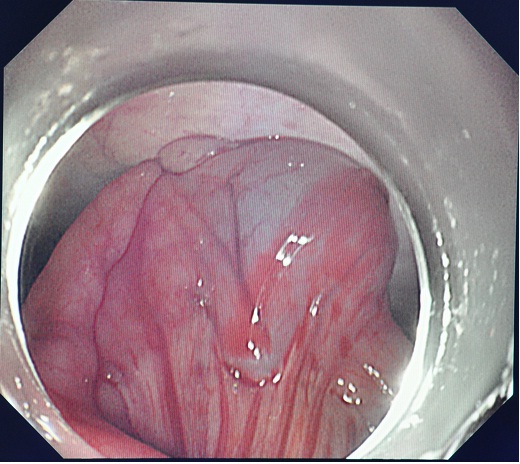 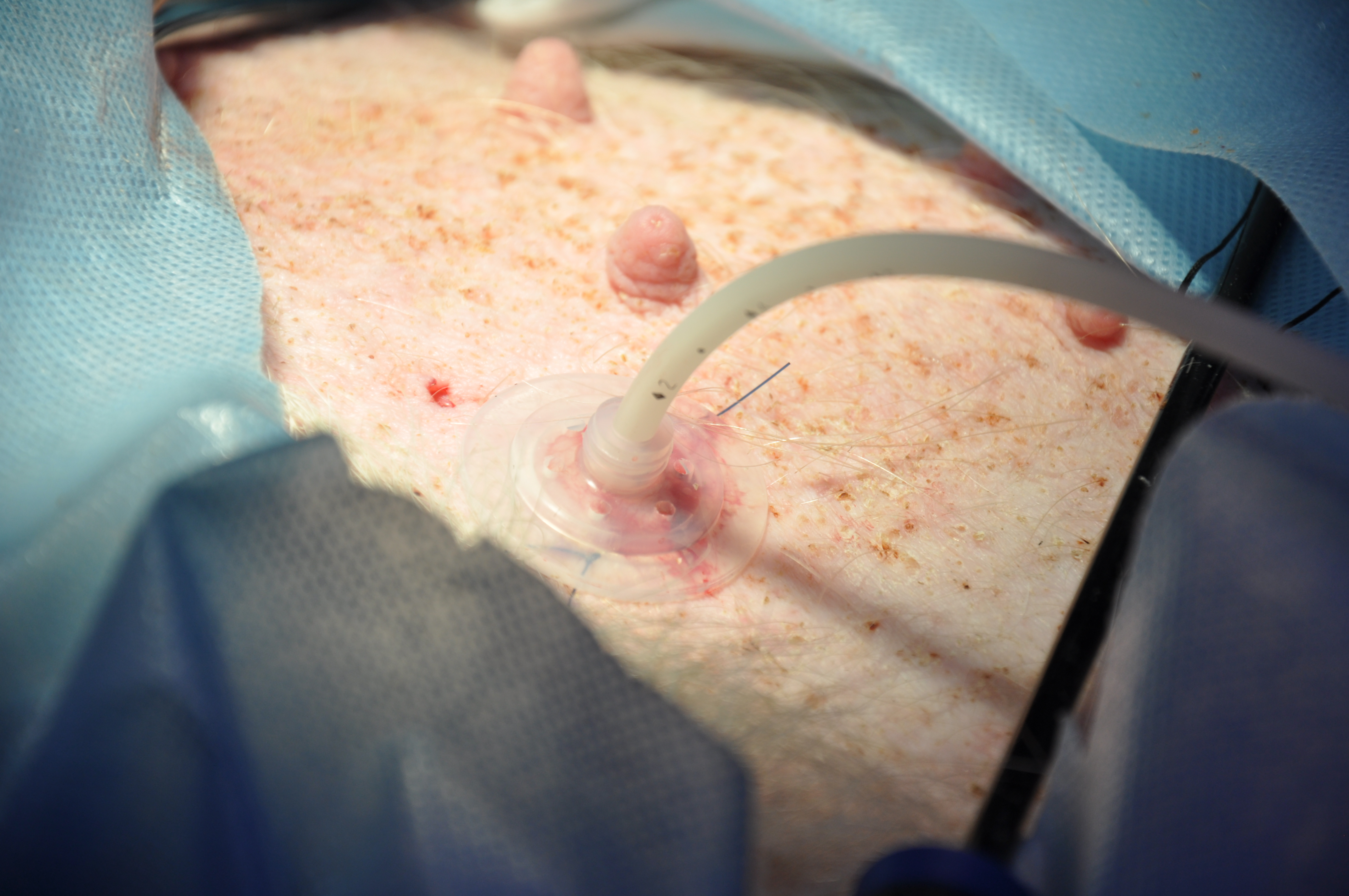 Figure 2 Step-by-step procedure of endoscopic tube ileostomy. A: Endoscopic identification of the distal ileum in the left lower quadrant; B: Endoscopic view of a loop of the distal ileum on its anti-mesenteric side grasped and held to the anterior abdominal wall; C: Percutaneous terminal ileum puncture; D: Endoscopic view of the distal ileum sutured to the abdominal wall with two stitches; E: Endoscopic view of the inflated balloon in the ileal lumen; F: Accomplished tube ileostomy.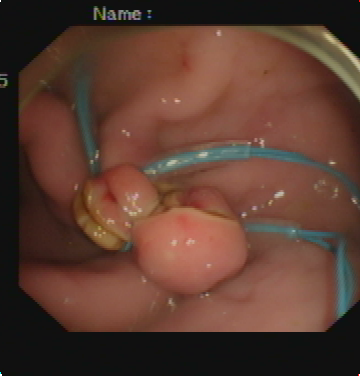 Figure 3 An endoscopic view of gastrostomy closure with endoloop-ligation.A                                   B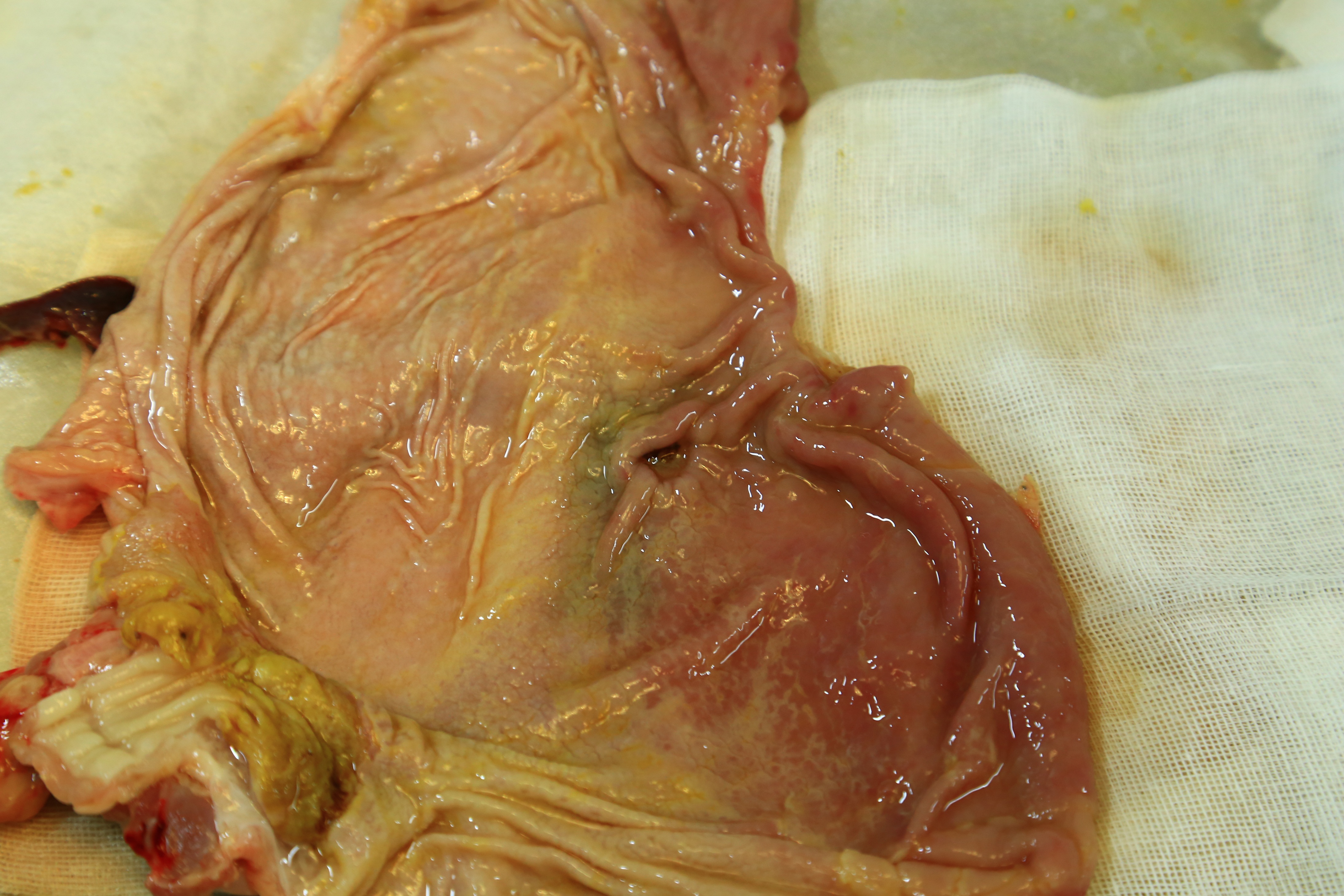 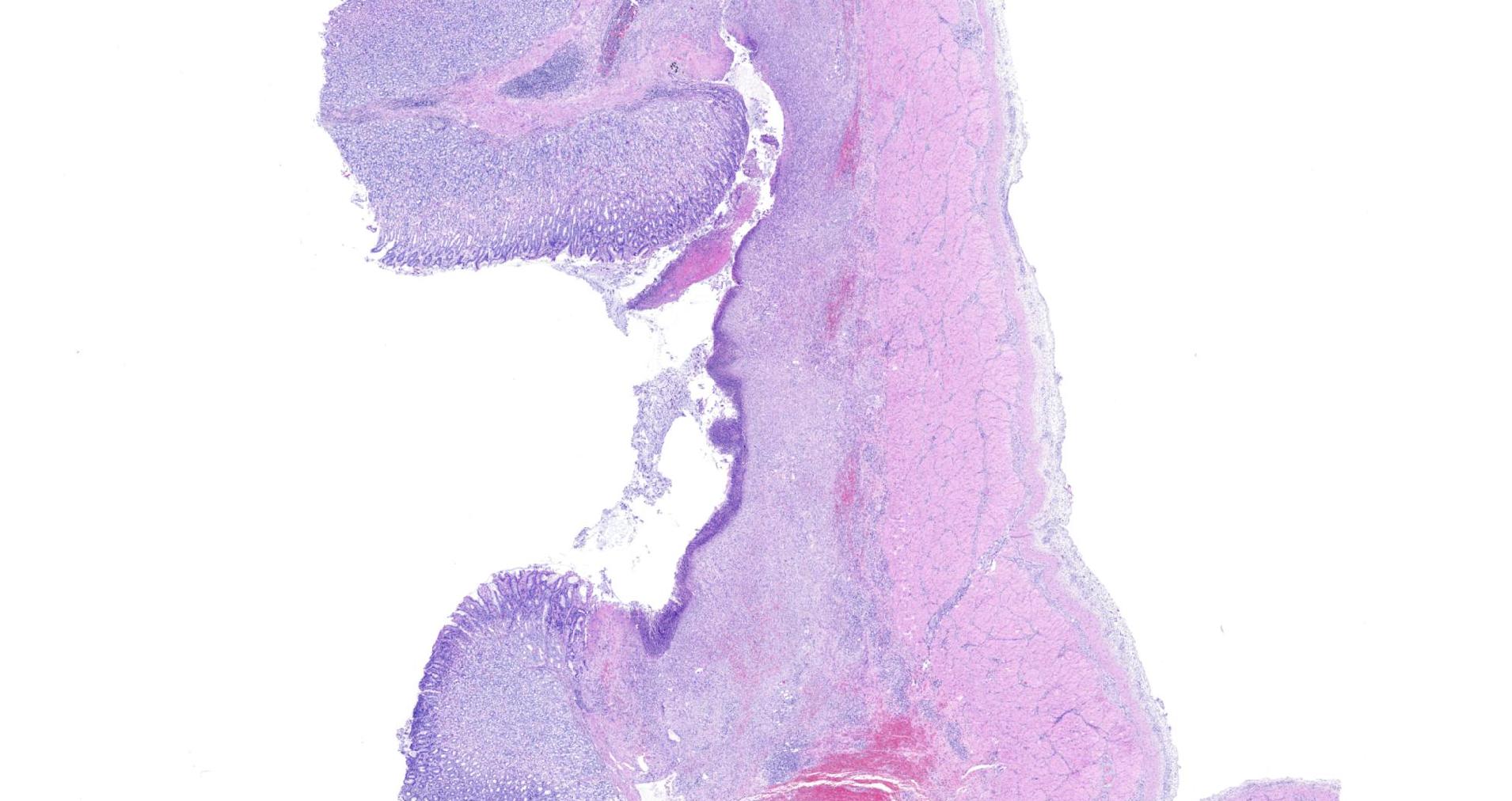 Figure 4 Gross and histopathological evaluation of gastrostomy closure one week after natural orifice transgastric endoscopic surgery. A: Gross examination showing the complete healing of the gastrostomy; B: Histopathological examination showing the complete healing of the gastrostomy.A                                  B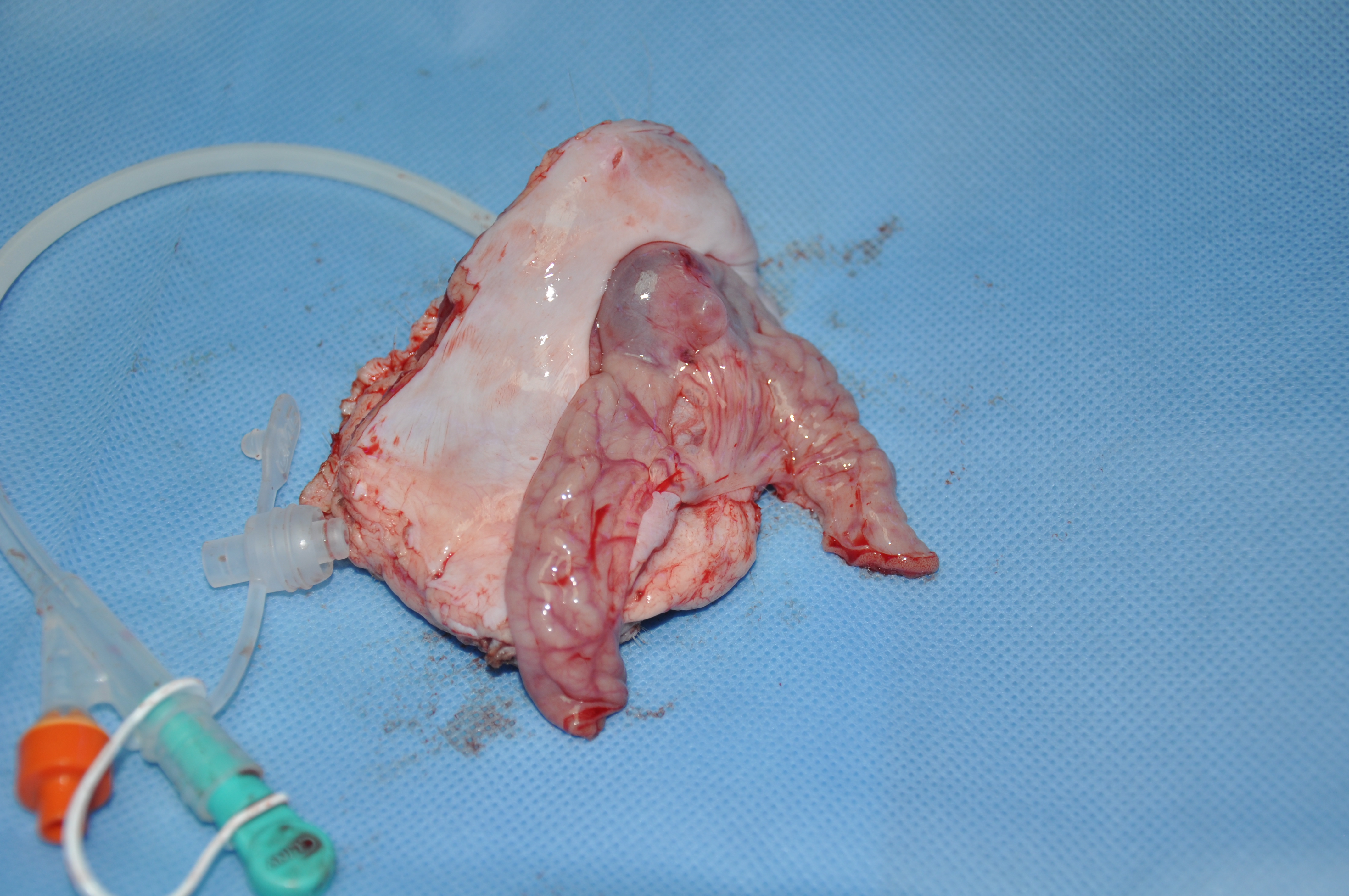 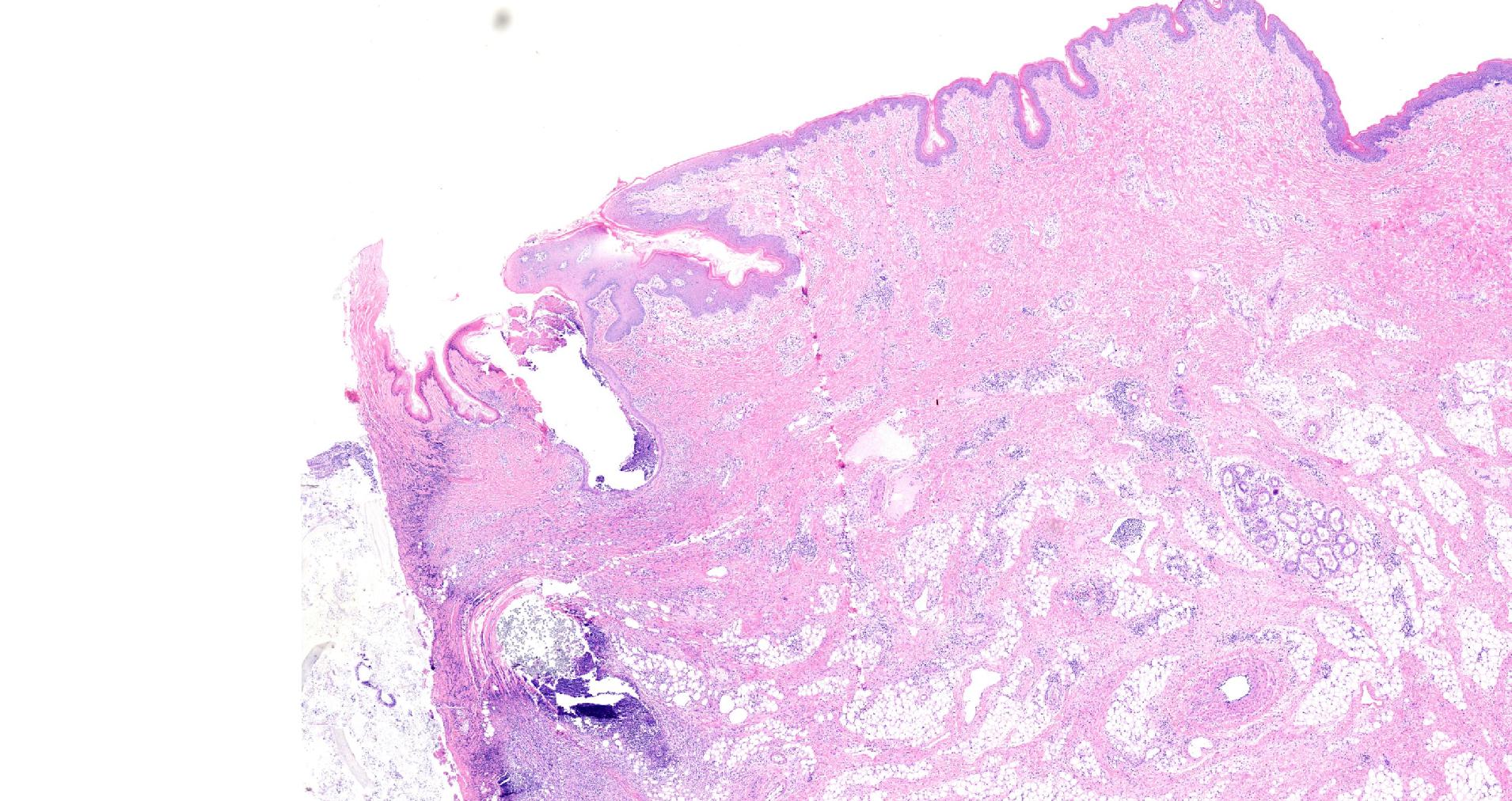 Figure 5 Gross and histopathological evaluation of stoma tract formation of the ileostomy one week after natural orifice transgastric endoscopic surgery. A: Gross examination showing adequate stoma tract formation of the ileostomy; B: Histopathological examination showing adequate stoma tract formation of the ileostomy.Table 1 Summary of the procedures and outcomes following the creation of natural orifice transgastric endoscopic surgery tube ileostomy in the three surviving pigsObservation parametersPig 1Pig 2Pig 3Time required to create the gastrostomy (min)262124Time required to create the tube ileostomy (min)333129Time required to close the gastrostomy (min)5117ComplicationsMajor bleeding---Anastomotic leak---Necropsy on post-operative day 7Integrity of gastrostomy closurethe proliferation phasethe proliferation phasethe proliferation phaseStoma tract formation of the ileostomythe proliferation phasethe proliferation phasethe proliferation phase